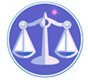 【更新】2019/1/7【編輯著作權者】黃婉玲（建議使用工具列--〉檢視--〉文件引導模式/功能窗格）（參考題庫~本文只收錄部份頁面,且部份無法超連結其他位置及檔案）《《政府會計申論題庫彙編》共132單元》》【科目】包括。a另有測驗題【其他科目】。S-link123總索引。01警察&海巡考試。02司法特考&專技考試。03公務人員考試◆◇各年度考題◆◇　　　　　　　　　　　　　　　　　　　　　　　　　　　　　　　　　　　　　　　　　　　回目錄(5) 〉〉回首頁〉〉103年(8)10301。（5）103年公務人員特種考試關務人員三等考試。關稅會計103年公務人員特種考試關務人員考試、103年公務人員特種考試身心障礙人員考試及103年國軍上校以上軍官轉任公務人員考試試題 10360【考試別】關務人員考試【等別】三等考試【類科】關稅會計【科目】政府會計【考試時間】2小時　　一、某實施集中支付之單位預算機關，經費類單位會計103年度1月份發生下列交易事項：　　1.奉核定歲出預算數＄2,100,000。　　2.奉核定歲出分配數＄180,000。　　3.支付員工薪資＄102,000。　　4.購買車輛＄110,000，支付現金＄40,000，其餘賒欠。　　5.購買材料＄10,000並付款。　　6.支領零用金＄8,000。　　7.本年度計畫使用材料＄6,000。　　8.由零用金支付經費＄5,000並撥還。　　9.收到得標廠商押標金＄49,000。　　10.支付以前年度應付歲出款＄79,000。　　11.暫付差旅費＄1,000。　　12.收回本年度某計畫支出＄19,000。　　13.以前年度計畫使用材料＄5,000。　　14.收到代收款＄29,000。依「普通公務單位會計制度之一致規定」，計算 103年度 1月底下列各會計科目餘額（毋須作分錄，但應列出計算過程並說明係借方或貸方餘額）：　　(一)資力科目有那幾個？其各科目餘額（8分）　　(二)負擔科目有那幾個？其各科目餘額（8分）　　(三)經費支出（8分）　　(四)可支庫款（8分）　　二、我國政府會計準則第1號公報為「政府會計及財務報導標準」，明定政府會計係為提供有用資訊，以評估政府對公開報導、施政績效、財務遵循之責任及跨期間公平性，其會計處理及財務報導應依循基本假設、財務報表要素之認列及基本會計原則辦理。依據該號公報之規定回答下列問題：　　(一)政府做會計及財務報導時，有那幾種不同觀點？（12分）　　(二)政府做會計及財務報導有那些基本會計原則？（12分）　　(三)政府財務報表要素之認列必須符合何種要件？（12分）　　三、某政府普通基金本年度發生下列事項：　　1.溢價發行公債，面值＄100,000，發行金額＄124,000。　　2.收到稅課收入＄498,000。　　3.該政府成立作業基金，普通基金撥款＄158,000。　　4.收到罰款收入＄298,000。　　5.折價發行公債，面值＄120,000，發行金額＄112,000。　　6.購買土地＄448,000。　　7.投資民營事業股息收入＄67,000。　　8.投資公營事業股息收入＄233,000。　　9.收到某甲個人捐贈＄124,000。　　10.出售交通運輸設備，成本＄325,000，累計折舊＄246,000，收到現金＄169,000。　　11.支付員工薪資＄197,000。　　12.本年度共償還債務本金＄186,000 及利息＄27,000，其中三分之二由普通基金償還本息，其餘撥交債務基金處理。計算本年度下列各會計科目之金額：　　(一)一般性收入（8分）　　(二)其他財務來源（8分）　　(三)一般性支出（8分）　　(四)其他財務用途（8分）　　　　　　　　　　　　　　　　　　　　　　　　　　　　　　　　　　　　　　　　　　回目錄(8) 〉〉回首頁〉〉10302。a（8）103年公務人員特種考試身心障礙人員四等考試。會計103年公務人員特種考試關務人員考試、103年公務人員特種考試身心障礙人員考試及103年國軍上校以上軍官轉任公務人員考試試題40950【考試別】身心障礙人員考試【等別】四等考試【類科】會計【科目】政府會計概要【考試時間】1小時30分 【註】本試題共分兩部分，第一部分為申論題，第二部分為單一選擇題。甲、申論題部分：（50分）　　一、政府收入可分為一般性收入及其他財務來源，支出可分為一般性支出及其他財務用途。某政府 103年度預算編列：課稅收入 56億元，規費收入 12億元，信託管理收入 12億元，捐贈收入 10億元，人事支出 38億元，業務支出 29億元；發行公債35億元，其中面值32億元，溢價 3億元；處分普通資本資產收入9億元。長期債務還本支出 47億元（其中撥交債務基金還本14億元），補助該政府特別收入基金5億元，補助下級政府普通基金 3億元，取得普通資本資產支出12億元。 請計算下列各項收入及支出金額： 　　(一)一般性收入。（7分）　　(二)其他財務來源。（6分）　　(三)一般性支出。（7分）　　(四)其他財務用途。（6分）　　二、政府基金係公共理財之重要特徵，可使國民負擔公平、加強財務之管理與監督、避免業務中輟。我國政府會計準則規定，基金可分為政事型基金（governmental funds）、業權型基金（proprietary funds）、信託基金（trust fund）等三種類型。請回答下列問題： 　　(一)說明信託基金之意義。（6分）　　(二)信託基金應採用何種衡量焦點？（6分）　　(三)信託基金應採用何種會計基礎？（6分）　　(四)美國政府會計準則委員會（GASB）規定之受託型基金（fiduciary funds）分為那幾種？（6分）。107年(7)。106年(11)。105年(7)。104年(9)。103年(8)。102年(8)。101年(8) *。100年(9)。99年(7)。98年(7)。97年(6)。96年(7)。95年(6)。94年(9)。93年(5)。92年(11)。91年(7)。107年(7)。106年(11)。105年(7)。104年(9)。103年(8)。102年(8)。101年(8) *。100年(9)。99年(7)。98年(7)。97年(6)。96年(7)。95年(6)。94年(9)。93年(5)。92年(11)。91年(7)。107年(7)。106年(11)。105年(7)。104年(9)。103年(8)。102年(8)。101年(8) *。100年(9)。99年(7)。98年(7)。97年(6)。96年(7)。95年(6)。94年(9)。93年(5)。92年(11)。91年(7)（1）公務人員升官等考試~*01薦任~會計、審計*02簡任~會計。106年01。106年02。104年01。104年02。102年01*。100年01。100年02。98年01*。94年01。94年02。92年01。92年02（2）公務人員特種考試原住民族考試*。會計03三等&04四等。107年04。106年03。106年04。105年04*。103年03。102年03。101年03。100年03*。97年03。92年03。91年03。91年04（3）公務人員高等考試考試~會計*02二級*03三級。107年02。107年03。106年03。105年03*。104年03。103年02。103年03。102年03*。101年02。101年03。100年03。99年02。99年03。98年03*。97年03。96年03。95年03。94年03。93年03*。92年02。92年03。91年03（4）特種考試地方政府公務人員考試~會計*03三等*04四等。107年03。107年04。106年03。106年04*。105年03。105年04。104年03。104年04*。103年03。103年04。102年03。102年04。101年03。101年04*。100年03。100年04。99年03。99年04。98年03。98年04*。97年03。97年04。96年03。96年04。95年03。95年04*。94年03-1。94年03-2。94年04-1。94年04-2*。93年03。93年04。92年03。92年04。91年03。91年04（5）公務人員特種考試關務人員三等考試。關稅會計。107年。106年。105年。104年。103年。102年*。101年。100年。99年。96年(升官等)。93年(升官等)（6）種考試退除役軍人轉任公務人員考試~會計*03三等*04四等。106年03。106年04。104年03。104年04。100年03。96年03。96年04（7）公務人員普通考試。會計。107年。106年。105年。104年。103年。102年。101年。100年*。99年。98年。97年。96年。95年。94年。93年。92年。91年（8）公務人員特種考試身心障礙人員考試~會計*03三等*04四等。105年04。103年04。102年03。101年04。99年04*。98年03。98年04。97年04。95年04。92年04（9）國軍上校以上軍官外職停役轉任公務人員檢覈筆試*。會計審計。94年。92年-1。92年-2。91年（10）公務人員特種考試國防部文職人員考試。會計。95年